Monday – 	DGP -   Mr. Cronic talked.	The Cay	Review point of view  	Task Cards / independent student reading    	Informational writing instruction (Performance Assessment)Tuesday –  	DGP -   Mr. Cronic talked.	The Cay plot diagram https://quizlet.com/105309755/plot-events-in-the-cay-flash-cards/	Task Cards / independent reading            Informational writing instruction (Performance Assessment)                Wednesday  -            DGP - Landon ran.	The Cay Quiz	Task Cards / independent reading           Informational writing instruction (Performance Assessment)Thursday –            DGP - Landon ran.	i-readyInformational writing instruction (Performance Assessment)  Friday –            DGP - Landon ran.	Make up day	i-readyInformational writing instruction (Performance Assessment)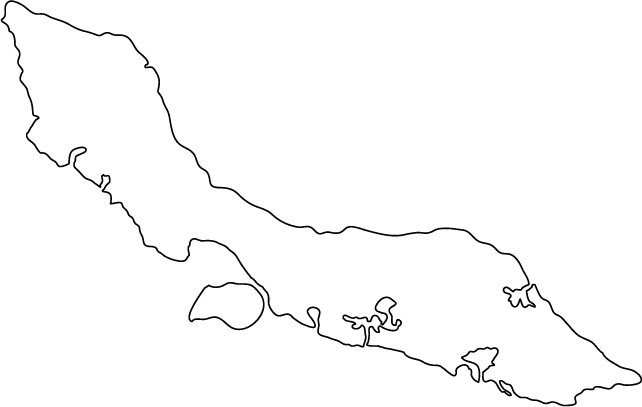 TeacherSharon Pullen                                    ELA         7th GradeDate: 11-13-17Standards:RL 7.1: Cite textual evidence to support analysis of text, both inferential and explicit.RL 7.2: Determine theme/central idea of text and analyze its development throughout text.W 7.4: Produce clear and coherent writing in which the development, organization, and style are appropriate to task, purpose, and audience.W 7.5: Develop and strengthen writing by planning, revising, editing, rewriting, or trying a new approach.W 7.10: Write routinely for shorter time frames (a single sitting or a day or two) for a range of discipline specific tasks, purposes, and audiences.RL 7.10: By end of year, read and comprehend literature in 6-8 text complexity band proficiently (stories, poems, drama).I Can…I can go back to the text and cite evidence to support claimsI can read text and determine the message the author wants the reader to understandI can read and determine I can write and develop a response to a writing prompt with good organization appropriate to the audience.I can write routinely to develop stamina for any writing purposeDOK Level: 1Read The cayDOK Level: 2Identify character traits of Phillip and  TimothyDiscuss The Cay’s plot diagram rising actionDOK Level: 3Cite evidence and develop a logical argument for concepts or solutionsBegin development of informative essayDOK Level: 4Resources:The CayCSET posterTask cardsi-readyDOK ChartIndividual reading Q&AQuizletPlot DiagramPoint of view definitionhttps://docs.google.com/presentation/d/1XKSJ91yQFmcVtHNig8mcMiAGM74X937O5Rw5L3p6VsQ/edit?ts=59f1e734&pli=1#slide=id.p74https://poway.instructure.com/courses/10735/pages/the-cay-audio-fileshttps://quizlet.com/105309755/plot-events-in-the-cay-flash-cards/